Othmarsingen, 11. September 2018
Trimble Connect Desktop ab sofort verfügbarDas einzigartige BIM-Werkzeug für Kollaboration und Umgang mit grossen ModelldatenTrimble Connect ist die cloudbasierte openBIM-Plattform für Projektdaten über den kompletten Lebenszyklus eines Bauwerks hinweg. In der jetzt vorgestellten Version 1.6 ist Trimble Connect auch als Desktopvariante für Offline-Arbeiten verfügbar. Ob im Büro, auf der Baustelle, am Desktoprechner, Tablet oder Smartphone: 2D- sowie 3D-Projektdaten von Architekten, Planern und Polieren lassen sich sowohl im Büro wie auch auf der Baustelle in Echtzeit abrufen, kommentieren und prozessorientiert verwenden. Von der neuen Desktopversion profitieren auch die zahlreichen Schweizer Anwender von Tekla BIMsight. Für Letztere wurden zahlreiche Optimierungen durchgeführt – insbesondere beim Datenaustausch von Tekla BIMsight und Trimble Connect. So lassen sich Tekla BIMsight-Modelle per Mausklick auch in Trimble Connect öffnen und dort uneingeschränkt verwenden. Im Ergebnis können Tekla BIMsight-Daten jetzt mit allen Möglichkeiten und Funktionen von Trimble Connect via Standardbrowser oder App auf der Baustelle und im Büro eingesetzt und genutzt werden.Einzigartig ist die Arbeitsgeschwindigkeit von Trimble Connect. Selbst komplexe Modelle mit mehreren 100‘000 Objekten und Dateigrössen von mehreren Gigabyte werden in Sekunden geladen und sind in Echtzeit verfügbar. Es kann ruckelfrei gezoomt und gearbeitet werden. Ein entscheidendes Argument, um Ausführungsmodelle für jeden am Bau Beteiligten verfügbar zu machen. Trimble Connect eignet sich somit hervorragend als Kollaborationswerkzeug verschiedener Projektpartner in unterschiedlichen Arbeitssituationen. Die offene Schnittstellentechnologie ermöglicht eine schnelle Integration von Trimble Connect in bereits vorhandene Softwarelösungen anderer Hersteller und wurde für Entwicklungspartner signifikant erweitert. So sind softwareübergreifende Interaktionen mit jedem einzelnen BIM-Objekt und jeder Information möglich.Die zahlreichen Tekla BIMsight-Anwender – alleine in der Schweiz sind mehrere 1000 User registriert – können mit der neuen Version nahtlos mit Trimble Connect arbeiten. Sämtliche Daten eines Projekts werden übernommen, aufwändiges Migrieren entfällt, Modelle lassen sich mit einem einfachen Klick öffnen. Die neue Version Trimble Connect 1.6 wurde zudem mit zahlreichen Funktionalitäten erweitert, unter anderem wurden Kundenwünsche wie Zoomen, Redlinen, Annotieren und weitere implementiert. Wer sich für Trimble Connect interessiert oder als Tekla BIMsight-Anwender die neuen Möglichkeiten kennenlernen will, informiert sich bestens bei der BuildingPoint Schweiz AG über die zahlreichen Einsatzmöglichkeiten. Hier finden Planer wie ausführende Unternehmen einen direkten Draht zu Experten, die aufzeigen, welche Anwendungen integriert sind und welche wegweisenden Lösungswelten sie mit Trimble Connect für ihr Unternehmen erschaffen können.Über BuildingPoint Schweiz AGDie BuildingPoint Schweiz AG ist ein Startup der MEB Group, die mit ihren Unternehmen Lösungen und Dienstleistungen im Bereich Ingenieurvermessung, Geomonitoring, Maschinensteuerung und Building Information Modeling (BIM) bereitstellt. Dabei stellt die BuildingPoint Schweiz AG zukunftsweisende und erfolgreiche Softwarelösungen sowie Messtechnik zur Verfügung, mit denen Kunden ihre Produktivität steigern und die versprochenen Potenziale der Digitalisierung professionell erschliessen. So realisiert die BuildingPoint Schweiz AG mit ihren Kunden integrierte, digitale Prozesse für die Planung und Ausführung – für mehr Effizienz und Wirtschaftlichkeit beim Bauen. Als Teil des weltweiten BuildingPoint Netzwerkes ist BuildingPoint Schweiz AG der Trimble-Distributor für Softwarelösungen wie beispielsweise Trimble Sketchup, Tekla Structures, Vico Office sowie Vermessungsgeräte für den Hochbau.www.buildingpoint.ch // www.trimble-connect.chÜber Trimble ConnectTrimble Connect ist die zukunftsorientierte openBIM-Plattform mit Projektdaten über den kompletten Lebenszyklus eines Bauwerks hinweg. Ob im Büro, auf der Baustelle, am Desktoprechner, Tablet oder Smartphone: Sämtliche 2D- und 3D-Projektdaten können von Teammitgliedern in Echtzeit abgerufen, kommentiert und prozessorientiert verwendet werden – z.B. im Statusmanagement. Die offene Schnittstellentechnologie ermöglicht eine schnelle Integration von Trimble Connect in bereits vorhandene Werkzeuge und Systeme.Ansprechpartner BuildingPoint Schweiz AGAhornweg 3CH-5504 Othmarsingen+41 43 500 80 50info@buildingpoint.chwww.buildingpoint.chTobias Heimpel Presse | Marketing theimpel@prozesspiraten.com +49-172-9830 273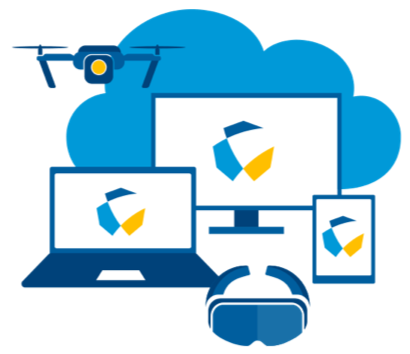 